＜資源循環計画の例＞□○地域　資源循環計画はじめに（基本方針）本地域は、自然環境としては、○○山の山麓に広がる、○○扇状地の中央部にあって、清廉な△○川の恵みをうけ・・・・・。また本地域の□△水路沿いの農用地は、有数の○□の栽培適地である。一方、都市化に伴い、家庭からの生ごみは年々増加しており、何らかの有効活用ができないか集落で検討してきた。このため、本活動組織では、家庭からの生ごみを収集し、たい肥化し農用地に還元することとした。なお、本計画を設定するにあたって、有識者として、△○高等学校教諭□凸○夫氏及び（株）□建設技師長　□○△氏のご意見を伺った。活動範囲活動の範囲は、本地域の農用地とする。（別添活動範囲図参照）活動内容（循環する資源、循環方法等）活動は、家庭からの生ごみの回収・たい肥化及び農用地還元並びに種々の普及・啓発活動である。①家庭からの生ごみの回収等概ね週１回、家庭等からの生ごみを回収する。回収した生ごみは○○に集め、たい肥化する。たい肥は、所定の農用地に還元する。②啓発・普及活動年１回、報告会において資源循環に関しての勉強会を開催する。年度活動計画概ね下表の活動を考えている。（別添）資源循環活動範囲図（協定に添付する別紙様式１）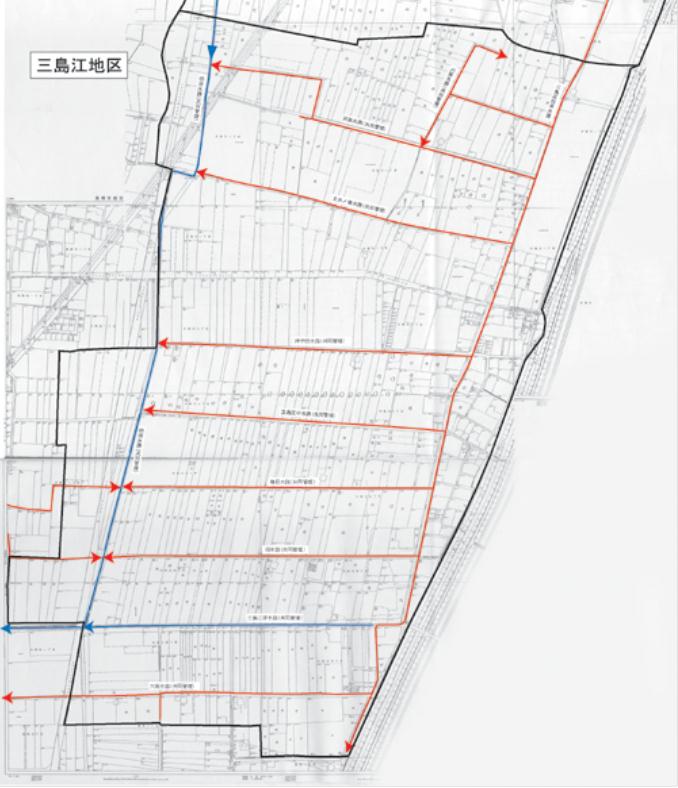 テーマテーマ資源循環資源循環月活動項目・内容活動項目・内容参加者４「資源循環に係る地域計画の策定」：年度活動計画の打ち合わせ「資源循環に係る地域計画の策定」：年度活動計画の打ち合わせ□○資源循環研究会、女性会合同５「有機性資源のたい肥化」：生ごみの収集、たい肥化「有機性資源のたい肥化」：生ごみの収集、たい肥化女性会、資源循環研究会役員６同上同上同上７同上同上同上８同上同上同上９同上同上同上10同上同上同上11同上同上同上12同上同上同上１同上同上同上２同上同上同上３同上「啓発活動」：報告会同上「啓発活動」：報告会同上□○資源循環研究会、女性会合同